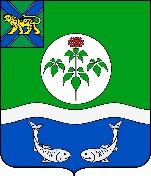 ДУМАОЛЬГИНСКОГО МУНИЦИПАЛЬНОГО ОКРУГАПРИМОРСКОГО КРАЯРЕШЕНИЕПринято Думой Ольгинского                                                   27 декабря 2022 года      муниципального округа Приморского края	В соответствии с Федеральным Законом от 06 октября 2003 № 131-ФЗ «Об общих принципах организации местного самоуправления в Российской Федерации», Федеральным законом от 07.02.2011 № 6-ФЗ «Об общих принципах организации и деятельности контрольно-счетных органов субъектов Российской Федерации и муниципальных образований», Законом Приморского края от 25 мая 2017 № 122-КЗ «О Порядке исполнения гражданами, претендующими на замещение должности главы местной администрации по контракту, муниципальной должности, лицами, замещающими указанные должности, предусмотренных законодательством о противодействии коррупции отдельных обязанностей, запретов и ограничений, проверки их соблюдения»: 1.Утвердить Порядок рассмотрения кандидатур на должность председателя и аудитора Контрольно-счетного органа Ольгинского муниципального округа (прилагается).2. Настоящее решение подлежит официальному опубликованию (обнародованию) в газете «Заветы Ленина» и размещению на официальном сайте Ольгинского муниципального района в информационно-коммуникационной сети «Интернет».3. Настоящее решение вступает в силу с даты официального опубликования.Врио главы Ольгинского муниципального района                                                                      Е.Э. Ванниковапгт Ольга27 декабря 2022 года№ 11-НПА Приложениек решениюДумы Ольгинскогомуниципального округаот 27.12.2022 №11-НПАПОРЯДОКРАССМОТРЕНИЯ КАНДИДАТУР НА ДОЛЖНОСТЬ ПРЕДСЕДАТЕЛЯ И АУДИТОРА КОНТРОЛЬНО-СЧЕТНОГО ОРГАНА ОЛЬГИНСКОГО МУНИЦИПАЛЬНОГО ОКРУГАСтатья 1. Общие положенияНастоящий Порядок рассмотрения кандидатур на должность председателя и аудитора Контрольно-счетного органа Ольгинского муниципального округа (далее - Порядок) разработан в соответствии с Федеральным законом Российской Федерации от 06.10.2003 № 131-ФЗ «Об общих принципах организации местного самоуправления в Российской Федерации», Федеральным законом от 07.02.2011 № 6-ФЗ «Об общих принципах организации и деятельности Контрольно-счетных органов субъектов Российской Федерации и муниципальных образований», Законом Приморского края от 25.05.2017 № 122-КЗ «О Порядке исполнения гражданами, претендующими на замещение должности главы местной администрации по контракту, муниципальной должности, лицами, замещающими указанные должности, предусмотренных законодательством о противодействии коррупции отдельных обязанностей, запретов и ограничений, проверки их соблюдения», Уставом Ольгинского муниципального округа, и определяет порядок предоставления предложений и документов о кандидатурах на должность председателя и аудитора Контрольно-счетного органа Ольгинского муниципального округа (далее – КСО ОМО), а также перечень документов в соответствии с законодательством Российской Федерации, порядок осуществления проверки сведений, представленных кандидатами для замещения должности председателя и аудитора КСО ОМО, порядок рассмотрения кандидатур Думой Ольгинского муниципального округа (далее - Дума округа).Статья 2. Порядок внесения предложений о кандидатурах на должность председателя и аудитора Контрольно-счетного органа Ольгинского муниципального округа1. Председатель, аудитор Контрольно-счетного органа Ольгинского муниципального округа назначаются на должность Думой Ольгинского муниципального округа Приморского края.Предложения о кандидатурах на должность председателя Контрольно-счетного органа Ольгинского муниципального округа (далее - кандидатура) вносятся в Думу Ольгинского муниципального округа: 1) председателем Думы Ольгинского муниципального округа Приморского края;2) депутатами Думы Ольгинского муниципального округа Приморского края - не менее одной трети от установленного числа депутатов Думы Ольгинского муниципального округа Приморского края;3) главой Ольгинского муниципального округа.Кандидатуры на должность председателя КСО ОМО представляются в Думу округа не позднее чем за 2 месяца до истечения установленного срока полномочий действующего председателя. По истечении срока полномочий председатель КСО ОМО продолжает исполнять свои обязанности до вступления в должность вновь назначенного председателя Контрольно-счетного органа Ольгинского муниципального округа.3. Предложения о кандидатурах на должность аудитора (далее - кандидатура) вносит председатель Контрольно-счетного органа Ольгинского муниципального округа не позднее чем за 2 месяца до истечения срока полномочий.4. Дума Ольгинcкого округа объявляет о начале процедуры выдвижения кандидатур на замещение должности председателя, аудитора КСО ОМО и публикует соответствующее объявление в газете «Заветы Ленина», а также размещает его на официальном сайте Ольгинского муниципального округа в информационно-коммуникационной сети «Интернет».5. Предложения о кандидатурах с приложенными документами кандидатов принимаются Думой округа в сроки, указанные в решении Думы округа о начале процедуры выдвижения кандидатур на замещение должности председателя, аудитора КСО ОМО.6. После окончания приема предложений с прилагаемыми документами, аппаратом Думы округа проводится проверка достоверности и полноты представленных кандидатами сведений.7. Несвоевременное предоставление документов, предоставление их не в полном объеме или с нарушением правил оформления является основанием для отказа в принятии документов кандидата.8. В случае досрочного освобождения от должности председателя, аудитора КСО ОМО назначение на эти должности производится в течение тридцати календарных дней со дня прекращения полномочий и вносятся на рассмотрение в Думу Ольгинского округа предложения о кандидатурах на должность председателя, аудитора КСО ОМО. Рассмотрение указанных кандидатур осуществляется на заседании Думы Ольгинского округа в срок, не превышающий тридцать календарных дней со дня досрочного прекращения полномочий.Статья 3. Представление документов на должность председателя, аудитора Контрольно-счетного органа Ольгинского муниципального округа1. Вместе с предложениями о кандидатах в Думу округа представляются следующие документы:1) заявление о согласии кандидата на обработку персональных данных согласно, приложению к настоящему порядку;2) копию паспорта;3) копию трудовой книжки и (или) сведения о трудовой деятельности, оформленные в установленном законодательством порядке;4) копию документа об образовании;5) копию СНИЛС или документ, подтверждающий регистрацию в системе индивидуального (персонифицированного) учета;6) копию свидетельства о постановке физического лица на учет в налоговом органе по месту жительства на территории Российской Федерации;7) документы воинского учета – для граждан, пребывающих в запасе, и лиц, подлежащих призыву на военную службу;8) собственноручно заполненную кандидатом и подписанную им анкету по форме, утвержденной Распоряжением Правительства Российской Федерации от 26.05.2005 N 667-р, с приложением фотографии размером 4х5 см.;9) справку об отсутствии (наличии) судимости и (или) факта уголовного преследования либо о прекращении уголовного преследования;10) иные документы, предусмотренные федеральными законами, указами Президента Российской Федерации и постановлениями Правительства Российской Федерации:Гражданами, претендующими на замещение муниципальной должности председателя, аудитора КСО ОМО, представляются сведения о своих доходах, расходах, об имуществе и обязательствах имущественного характера, о доходах, расходах, об имуществе и обязательствах имущественного характера своих супруги (супруга) и несовершеннолетних детей в порядке и в сроки, установленные Законом Приморского края от 25.05.2017 № 122-КЗ «О Порядке исполнения гражданами, претендующими на замещение должности главы местной администрации по контракту, муниципальной должности, лицами, замещающими указанные должности, предусмотренных законодательством о противодействии коррупции отдельных обязанностей, запретов и ограничений, проверки их соблюдения».Лицо, претендующее на замещение муниципальной должности председателя, аудитора КСО ОМО, представляет при подаче документов на замещение должности:1) сведения о своих доходах, полученных от всех источников (включая доходы по прежнему месту работы или месту замещения выборной должности, пенсии, пособия, иные выплаты) за календарный год, предшествующий году подачи документов для замещения должности, а также сведения об имуществе и обязательствах имущественного характера по состоянию на первое число месяца, предшествующего месяцу подачи документов для замещения должности;2) сведения о доходах супруги (супруга) и несовершеннолетних детей, полученных от всех источников (включая заработную плату, пенсии, пособия, иные выплаты) за календарный год, предшествующий году подачи документов для замещения должности, а также сведения об их имуществе и обязательствах имущественного характера по состоянию на первое число месяца, предшествующего месяцу подачи лицом документов для замещения должности.По желанию гражданина им могут быть представлены документы о дополнительном профессиональном образовании, о присвоении ученой степени, ученого звания, о награждении наградами и присвоении почетных званий и иные документы, характеризующие его личность и профессиональную подготовку.2. С согласия кандидата проводится процедура оформления его допуска к сведениям, составляющим государственную и иную охраняемую законом тайну, если исполнение должностных обязанностей по муниципальной должности, на замещение которой претендует кандидат, связано с использованием таких сведений. Достоверность сведений, представленных гражданином, подлежит проверке.Статья 4. Порядок рассмотрения кандидатур на должность председателя, аудитора Контрольно-счетного органа Ольгинского муниципального округа1. Поступившие в Думу округа предложения о кандидатурах и прилагаемые документы направляются председателем Думы округа в постоянную комиссию по бюджету, налогам, муниципальному имуществу Думы округа (далее - комиссия) после проведенных проверочных мероприятий.2. Рассмотрение предложений по кандидатурам в комиссии заключается в оценке профессионального уровня кандидатов на замещение вакантной должности председателя, и аудитора Контрольно-счетного органа Ольгинского муниципального округа, их соответствия квалификационным требованиям к этой должности.3. Комиссия оценивает кандидатов на основании представленных ими документов, а также оценивает профессиональные и личностные качества кандидатов, включая индивидуальное собеседование, проведение групповых дискуссий по вопросам, связанным с выполнением должностных обязанностей по вакантной должности, на замещение которой претендуют кандидаты.4. При оценке профессиональных и личностных качеств кандидатов комиссия исходит из соответствующих квалификационных требований к вакантной и требований Федерального закона от 07.022011 № 6-ФЗ «Об общих принципах организации и деятельности контрольно-счетных органов субъектов Российской Федерации и муниципальных образований».5. Заседание комиссии считается правомочным, если на нем присутствует не менее двух третей от общего числа ее членов. Решения комиссии принимаются открытым голосованием простым большинством голосов ее членов, присутствующих на заседании.6. Оценка представленных кандидатур проводится комиссией в два этапа.7. На первом этапе комиссия рассматривает полноту и достоверность представленных кандидатами документов и принимает решение о допуске кандидатов для участия во втором этапе. Уведомляет в письменной форме о принятом решении кандидатов, в срок не позднее 3-х календарных дней со дня принятия комиссией соответствующего решения.8. Кандидаты вправе обжаловать решение комиссии в соответствии с законодательством Российской Федерации.9. По результатам рассмотрения кандидатур во втором этапе комиссия принимает решение о допуске кандидатов на рассмотрение Думы Ольгинского муниципального округа для избрания председателем, и аудитором КСО ОМО и уведомляет в письменной форме о принятом решении каждого из кандидатов, в срок не позднее 3-х календарных дней со дня принятия комиссией соответствующего решения.10. Дума муниципального округа рассматривает вопрос о назначении на должность председателя, аудитора КСО ОМО при личном присутствии кандидатов на данную должность.В ходе обсуждения депутаты Думы Ольгинского муниципального округа вправе задавать вопросы кандидатам.11. Решение Думы округа о назначении на должность председателя, аудитора КСО ОМО принимается персонально в отношении каждого кандидата путем открытого голосования большинством голосов от установленного числа депутатов Думы округа.12. В случае, если на должность председателя, аудитора КСО ОМО было предложено более двух кандидатов, и ни один из них не набрал для избрания требуемого числа голосов депутатов Думы округа, процедура голосования проводится повторно по двум кандидатам, набравшим наибольшее число голосов.13. Избранным на должность председателя, аудитора КСО ОМО по итогам повторного голосования считается кандидат, за которого проголосовало более половины от установленного числа депутатов Думы округа.14. Если при повторном голосовании ни один из двух кандидатов на соответствующую должность не набрал большинства голосов от установленного числа депутатов Думы округа, то проводится повторная процедура рассмотрение предложений по кандидатурам, с новым выдвижением кандидатов на соответствующие должности Контрольно-счетного органа Ольгинского муниципального района.15. Срок повторного внесения предложений о кандидатурах на должность председателя, аудитора Контрольно-счетного органа Ольгинского муниципального района не должен превышать 14 дней со дня отклонения ранее представленных кандидатур. При этом на рассмотрение Думы округа могут быть представлены те же или иные кандидатуры. 16. В случае, если для голосования была предложена только одна кандидатура и она не получила необходимого для назначения количества голосов, процедура назначения повторяется с момента внесения предложений о кандидатурах.17. В случае если кандидат заявил самоотвод, обсуждение и голосование по его кандидатуре не проводятся.18. В ходе обсуждения депутаты Думы округа вправе задавать вопросы кандидатам.19. Дума Ольгинского муниципального округа вправе обратиться в Счетную палату Приморского края за заключением о соответствии кандидатур на должность председателя Контрольно-счетного органа Ольгинского муниципального округа квалификационным требованиям, установленным Федеральным законом от 07.02.2011 № 6-ФЗ «Об общих принципах организации и деятельности контрольно-счетных органов субъектов Российской Федерации и муниципальных образований».Приложениек Порядку рассмотрения кандидатур на должность председателя и аудитора Контрольно-счетного органа Ольгинского муниципального округаОб утверждении Порядка рассмотрения кандидатурна должности председателя и аудитора Контрольно-счетного органа Ольгинского муниципального округаСОГЛАСИЕна обработку персональных данныхСОГЛАСИЕна обработку персональных данныхСОГЛАСИЕна обработку персональных данныхЯ, ____________________________________________________________________,(ФИО)паспорт _____________ выдан __________________________________________________         (серия, номер)                                                                        (когда и кем выдан)_______________________________________________________________________________________________________________________,адрес регистрации:____________________________________________________________,даю согласие в том, что в связи с представлением моей кандидатуры на должность председателя Контрольно-счетного органа Ольгинского муниципального округа, аудитора Контрольно-счетного органа Ольгинского муниципального округа аппаратом Думы Ольгинского муниципального округа будет проведена проверка достоверности представленных мною сведений (фамилия, имя, отчество, дата и место рождения, гражданство; прежние фамилия, имя, отчество, дата, место и причина изменения (в случае изменения); владение иностранными языками и языками народов Российской Федерации; образование (когда и какие образовательные учреждения закончил, номера дипломов, направление подготовки или специальность по диплому, квалификация по диплому); выполняемая работа с начала трудовой деятельности (включая военную службу, работу по совместительству, предпринимательскую деятельность); классный чин федеральной государственной гражданской службы и (или) гражданской службы субъекта Российской Федерации и (или) муниципальной службы, дипломатический ранг, воинское и (или) специальное звание, классный чин правоохранительной службы (кем и когда присвоены); государственные награды, иные награды и знаки отличия (кем награжден и когда); степень родства, фамилии, имена, отчества, даты рождения близких родственников (отца, матери, братьев, сестер и детей), а также супруги (супруга), бывших супругов, места рождения, места работы и домашние адреса близких родственников (отца, матери, братьев, сестер и детей), а также супруги (супруга), бывших супругов); пребывание за границей (когда, где, с какой целью); близкие родственники (отец, мать, братья, сестры и дети), а также муж (жена), в том числе бывшие, постоянно проживающие за границей и (или) оформляющие документы для выезда на постоянное место жительства в другое государство (фамилия, имя, отчество, с какого времени проживают за границей); адрес регистрации по месту жительства и адрес фактического проживания; дата регистрации по месту жительства; паспорт (серия, номер, кем и когда выдан); паспорт, удостоверяющий личность гражданина Российской Федерации за пределами Российской Федерации (серия, номер, кем и когда выдан); номер телефона; отношение к воинской обязанности, сведения по воинскому учету (для граждан, пребывающих в запасе, и лиц, подлежащих призыву на военную службу); идентификационный номер налогоплательщика; номер страхового свидетельства обязательного пенсионного страхования; наличие (отсутствие) судимости; допуск к государственной тайне, оформленный за период работы, службы, учебы (форма, номер и дата); сведения о доходах, расходах, имуществе и обязательствах имущественного характера, а также о доходах, расходах, имуществе и обязательствах имущественного характера супругов и несовершеннолетних детей; сведения о последнем месте государственной или муниципальной службы).Настоящее согласие предоставляется мной на осуществление действий в отношении моих персональных данных, которые необходимы или желаемы для достижения указанных выше целей, включая (без ограничения) сбор, систематизацию, накопление, хранение, уточнение (обновление, изменение), использование, распространение (в том числе передача), обезличивание, блокирование, уничтожение, трансграничную передачу персональных данных, а также осуществление любых иных действий с моими персональными данными с учетом федерального законодательства Российской Федерации.Я ознакомлен(а) с тем, что:1) согласие на обработку персональных данных действует с даты подписания настоящего согласия в течение всего срока работы в Контрольно-счетном органе Ольгинского муниципального округа;2) согласие на обработку персональных данных может быть отозвано на основании письменного заявления в произвольной форме.Я подтверждаю, что, давая такое согласие, я действую по собственной воле и в своих интересах.Я, ____________________________________________________________________,(ФИО)паспорт _____________ выдан __________________________________________________         (серия, номер)                                                                        (когда и кем выдан)_______________________________________________________________________________________________________________________,адрес регистрации:____________________________________________________________,даю согласие в том, что в связи с представлением моей кандидатуры на должность председателя Контрольно-счетного органа Ольгинского муниципального округа, аудитора Контрольно-счетного органа Ольгинского муниципального округа аппаратом Думы Ольгинского муниципального округа будет проведена проверка достоверности представленных мною сведений (фамилия, имя, отчество, дата и место рождения, гражданство; прежние фамилия, имя, отчество, дата, место и причина изменения (в случае изменения); владение иностранными языками и языками народов Российской Федерации; образование (когда и какие образовательные учреждения закончил, номера дипломов, направление подготовки или специальность по диплому, квалификация по диплому); выполняемая работа с начала трудовой деятельности (включая военную службу, работу по совместительству, предпринимательскую деятельность); классный чин федеральной государственной гражданской службы и (или) гражданской службы субъекта Российской Федерации и (или) муниципальной службы, дипломатический ранг, воинское и (или) специальное звание, классный чин правоохранительной службы (кем и когда присвоены); государственные награды, иные награды и знаки отличия (кем награжден и когда); степень родства, фамилии, имена, отчества, даты рождения близких родственников (отца, матери, братьев, сестер и детей), а также супруги (супруга), бывших супругов, места рождения, места работы и домашние адреса близких родственников (отца, матери, братьев, сестер и детей), а также супруги (супруга), бывших супругов); пребывание за границей (когда, где, с какой целью); близкие родственники (отец, мать, братья, сестры и дети), а также муж (жена), в том числе бывшие, постоянно проживающие за границей и (или) оформляющие документы для выезда на постоянное место жительства в другое государство (фамилия, имя, отчество, с какого времени проживают за границей); адрес регистрации по месту жительства и адрес фактического проживания; дата регистрации по месту жительства; паспорт (серия, номер, кем и когда выдан); паспорт, удостоверяющий личность гражданина Российской Федерации за пределами Российской Федерации (серия, номер, кем и когда выдан); номер телефона; отношение к воинской обязанности, сведения по воинскому учету (для граждан, пребывающих в запасе, и лиц, подлежащих призыву на военную службу); идентификационный номер налогоплательщика; номер страхового свидетельства обязательного пенсионного страхования; наличие (отсутствие) судимости; допуск к государственной тайне, оформленный за период работы, службы, учебы (форма, номер и дата); сведения о доходах, расходах, имуществе и обязательствах имущественного характера, а также о доходах, расходах, имуществе и обязательствах имущественного характера супругов и несовершеннолетних детей; сведения о последнем месте государственной или муниципальной службы).Настоящее согласие предоставляется мной на осуществление действий в отношении моих персональных данных, которые необходимы или желаемы для достижения указанных выше целей, включая (без ограничения) сбор, систематизацию, накопление, хранение, уточнение (обновление, изменение), использование, распространение (в том числе передача), обезличивание, блокирование, уничтожение, трансграничную передачу персональных данных, а также осуществление любых иных действий с моими персональными данными с учетом федерального законодательства Российской Федерации.Я ознакомлен(а) с тем, что:1) согласие на обработку персональных данных действует с даты подписания настоящего согласия в течение всего срока работы в Контрольно-счетном органе Ольгинского муниципального округа;2) согласие на обработку персональных данных может быть отозвано на основании письменного заявления в произвольной форме.Я подтверждаю, что, давая такое согласие, я действую по собственной воле и в своих интересах.Я, ____________________________________________________________________,(ФИО)паспорт _____________ выдан __________________________________________________         (серия, номер)                                                                        (когда и кем выдан)_______________________________________________________________________________________________________________________,адрес регистрации:____________________________________________________________,даю согласие в том, что в связи с представлением моей кандидатуры на должность председателя Контрольно-счетного органа Ольгинского муниципального округа, аудитора Контрольно-счетного органа Ольгинского муниципального округа аппаратом Думы Ольгинского муниципального округа будет проведена проверка достоверности представленных мною сведений (фамилия, имя, отчество, дата и место рождения, гражданство; прежние фамилия, имя, отчество, дата, место и причина изменения (в случае изменения); владение иностранными языками и языками народов Российской Федерации; образование (когда и какие образовательные учреждения закончил, номера дипломов, направление подготовки или специальность по диплому, квалификация по диплому); выполняемая работа с начала трудовой деятельности (включая военную службу, работу по совместительству, предпринимательскую деятельность); классный чин федеральной государственной гражданской службы и (или) гражданской службы субъекта Российской Федерации и (или) муниципальной службы, дипломатический ранг, воинское и (или) специальное звание, классный чин правоохранительной службы (кем и когда присвоены); государственные награды, иные награды и знаки отличия (кем награжден и когда); степень родства, фамилии, имена, отчества, даты рождения близких родственников (отца, матери, братьев, сестер и детей), а также супруги (супруга), бывших супругов, места рождения, места работы и домашние адреса близких родственников (отца, матери, братьев, сестер и детей), а также супруги (супруга), бывших супругов); пребывание за границей (когда, где, с какой целью); близкие родственники (отец, мать, братья, сестры и дети), а также муж (жена), в том числе бывшие, постоянно проживающие за границей и (или) оформляющие документы для выезда на постоянное место жительства в другое государство (фамилия, имя, отчество, с какого времени проживают за границей); адрес регистрации по месту жительства и адрес фактического проживания; дата регистрации по месту жительства; паспорт (серия, номер, кем и когда выдан); паспорт, удостоверяющий личность гражданина Российской Федерации за пределами Российской Федерации (серия, номер, кем и когда выдан); номер телефона; отношение к воинской обязанности, сведения по воинскому учету (для граждан, пребывающих в запасе, и лиц, подлежащих призыву на военную службу); идентификационный номер налогоплательщика; номер страхового свидетельства обязательного пенсионного страхования; наличие (отсутствие) судимости; допуск к государственной тайне, оформленный за период работы, службы, учебы (форма, номер и дата); сведения о доходах, расходах, имуществе и обязательствах имущественного характера, а также о доходах, расходах, имуществе и обязательствах имущественного характера супругов и несовершеннолетних детей; сведения о последнем месте государственной или муниципальной службы).Настоящее согласие предоставляется мной на осуществление действий в отношении моих персональных данных, которые необходимы или желаемы для достижения указанных выше целей, включая (без ограничения) сбор, систематизацию, накопление, хранение, уточнение (обновление, изменение), использование, распространение (в том числе передача), обезличивание, блокирование, уничтожение, трансграничную передачу персональных данных, а также осуществление любых иных действий с моими персональными данными с учетом федерального законодательства Российской Федерации.Я ознакомлен(а) с тем, что:1) согласие на обработку персональных данных действует с даты подписания настоящего согласия в течение всего срока работы в Контрольно-счетном органе Ольгинского муниципального округа;2) согласие на обработку персональных данных может быть отозвано на основании письменного заявления в произвольной форме.Я подтверждаю, что, давая такое согласие, я действую по собственной воле и в своих интересах.___________________(подпись)____________________(Ф.И.О.)___________________(дата)Контактный телефон (раб., дом., сот.) __________________________Контактный телефон (раб., дом., сот.) __________________________Контактный телефон (раб., дом., сот.) __________________________